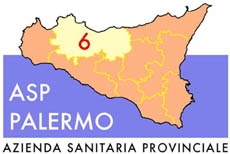 Sede legale: Via G. Cusmano, 24 – 90141  PALERMOC.F. e P. I.V.A.: 05841760829 U.O.S. di MEDICINA LEGALE E FISCALEDistretto n._____  di ______________                 DOMANDA DI CONGEDO DI MATERNITA’ ANTICIPATA                                                                                                PER COMPLICANZE DELLA GESTAZIONE                                                                                                    (art. 17 lett. a D.Lgs. 151/2001 art. 15 D.L. 5/2012)                                                       □ prima istanza                      □ istanza di prosecuzione                                                                                                            Al Responsabile dell’U.O.S.                                                                                                                                Di Medicina Legale Distretto n._______                                                                                         e, p.c.          Alla Ditta_______________                                                                                                             Via ___________________                                                                                                            Città__________________Io  sottoscritta ______________________________________nata a  ________________________il________________________ residente in ________________________________________________________________________ tel. ___________________e-mail___________________________□ DIPENDENTE  della ditta _____________________________con sede in ___________________Via___________________________CAP______________Tel.________________________________Con contratto di lavoro □ a tempo indeterminato  □ a tempo determinato dal_______al________Con la qualifica di_________________________ ultimo giorno lavorativo_____________________□ COLLABORATRICE□| LIBERA PROFESSIONISTATrovandomi al_________mese  di gravidanza (data presunta parto (____/____/____) come da certificato medico                         CHIEDO L’INTERDIZIONE DAL LAVORO□ per complicanze della gestazione (art. 17 , c.2, lett.a) del D.Lgs. n. 151/01)□ per preesistenti forme morbose , che si presume possano essere aggravate dalla gravidanzaperiodo dal_______________  al _________________                   -rivolgersi ad  un ginecologo  (in caso di ginecologo privato seguirà una visita di controllo)  -allegare il certificato del medico ginecologo attestante le gravi complicanze della gestazione o le pregresse patologie          che si ritiene possano essere aggravate dallo stato di gravidanzaSi richiede visita □  ambulatoriale      □ domiciliarenon è richiesta visita □ in quanto il  certificato medico è rilasciato da struttura pubblica.La scrivente delega il Sig.___________________________, alla presentazione della suddetta istanza ed al ritiro della relativa certificazione, declinando ogni responsabilità a codesto ufficio.Si allega:□ fotocopia documento di riconoscimento dell’interessata;□ fotocopia contratto di lavoro (in caso di lavoro a tempo determinato)□ certificazione medica rilasciata dallo specialista ginecologo in originale□ fotocopia documento di riconoscimento del delegato□ contratto Co.Co.Pro.Allego  certificato di gravidanza rilasciato il _______________Sono consapevole  della responsabilità penale che mi assumo in caso di false dichiarazioni e dichiaro di essere informata , ai sensi e per gli effetti di cui all’art. 13 del D.L.vo 196/03, che i dati personali di cui alla presente istanza , sono richiesti obbligatoriamente ai fini del procedimento. Gli stessi, trattati anche con strumenti informatici, non saranno diffusi ma potranno essere comunicati soltanto a soggetti pubblici per l’eventuale seguito di competenza. L’interessato potrà esercitare i diritti di cui all’art. 7 del D.L.vo 196/03.Data ________________________                                                   Firma della lavoratriceSede legale: Via G. Cusmano, 24 – 90141  PALERMOC.F. e P. I.V.A.: 05841760829 U.O.S. di MEDICINA LEGALE E FISCALEDistretto n._____  di ______________                    Richiesta interdizione anticipata dal lavoro                                                                                                  con domicilio per visita medico-fiscale.La sottoscritta____________________________________________________________________nata________________________________ il ____/____/_____ , residente in ________________Via________________________________  n.__________ CAP ____________Tel_____________in  servizio presso_______________________Via_______________________________n._______Località______________________________    CAP________________ con  la qualifica di_____________con contratto di lavoro a tempo     indeterminato /determinato dal_______________ al_________________                                                                             CHIEDEL’interdizione dal lavoro ai sensi dell’art. 17, 2° comma lett. a) del Decreto Legislativo 26/03/2001, n. 151 apartire dal ________________________ per complessivi giorni___________________.La sottoscritta comunica il domicilio presso il quale desidera venga effettuata l’eventuale visita medico-fiscale :  Via_______________________________________ località_______________________________,e che il nominativo segnato sul campanello di casa è il seguente:__________________________________Ai fini di cui trattasi allega alla presente certificato medico , redatto dal Dott.______________________________________________ in data________________________, indicante anche diagnosi, prognosi e data presunta del parto.Informa, infine, che l’USL di appartenenza è la N._____________ di ______________________________. Palermo_____________________                                                                                                            Firma________________________Sede legale: Via G. Cusmano, 24 – 90141  PALERMOC.F. e P. I.V.A.: 05841760829 U.O.S. di MEDICINA LEGALE E FISCALEDistretto n._____  di ______________                    Richiesta interdizione anticipata dal lavoro                                                                                                 Lavoratrici Gestione Separata.La sottoscritta____________________________________________________________________nata________________________________ il ____/____/_____ , residente in ________________Via________________________________  n.__________ CAP ____________Tel_____________in  servizio presso_______________________Via_______________________________n._______Dichiara  di essere iscritta alla gestione separata tenuta al versamento di cui all’art. 59, legge n. 449/1997, in quanto-Collaboratrice a progetto      -         Associata in partecipazione       -   Libera professionistaDichiara che negli ultimi 12 mesi risulta destinataria di almeno 3 mesi di contribuzione dovuta alla gestione separata, maggiorata delle aliquote di cui all’art. 7 del decreto 12/07/2007 del Ministero del lavoro Previdenza SocialeDichiara ai sensi del D.P.R. 28/12/2000, n. 445 (dichiarazione sostitutiva dell’atto di notorietà), di astenersi dall’attività lavorativa per tutto il periodo autorizzato da questa U.O.S. di Medicina Legale.                                                                             CHIEDEL’interdizione dal lavoro ai sensi dell’art. 17, 2° comma lett. a) del Decreto Legislativo 26/03/2001, n. 151 apartire dal ________________________ per complessivi giorni___________________.La sottoscritta comunica il domicilio presso il quale desidera venga effettuata l’eventuale visita medico-fiscale :  Via_______________________________________ località_______________________________,e che il nominativo segnato sul campanello di casa è il seguente:__________________________________Ai fini di cui trattasi allega alla presente certificato medico , redatto dal Dott.______________________________________________ in data________________________, indicante anche diagnosi, prognosi e data presunta del parto.Informa, infine, che il Distretto dell’ASP  di appartenenza è il N._____________ di ______________________________. Palermo_____________________                                                                                                            Firma__________________________                                                                                All’U.O.S.  di Medicina Legale e Fiscale                                                                               Distretto n. ________ di _____________Comunicazione Aborto.La sottoscritta__________________________________ nata a__________________________il_____/_____/______,  residente in_________________________ Via____________________n.______________ CAP________________, avendo presentato domanda  di interdizione dal lavoro dal_____________________ al _______________________, ed allegando alla stessa, certificato  medico, rilasciato dal _____________________________, chiede l’interruzione del suddetto periodo per avvenuto aborto in data ____________________.                                                                              Con osservanza                                                           ___________________________________